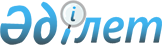 О переименования улиц в селе Акбулым Акбулымского сельского округа и уточнение транскрипции улиц в селе Акбулым Акбулымского сельского округаРешение акима Акбулымского сельского округа Жамбылского района Жамбылской области от 14 декабря 2018 года № 41. Зарегистрировано Департаментом юстиции Жамбылской области 26 декабря 2018 года № 4068
      Примечание РЦПИ.

      В тексте документа сохранена пунктуация и орфография оригинала.
      В соответствии со статьей 35 Закона Республики Казахстан от 23 января 2001 года "О местном государственном управлении и самоуправлении в Републике Казахстан", подпунктом 4) статьи 14 Закона Республики Казахстан от 8 декабря 1993 года "Об административно-территориальном устройстве Республики Казахстан" и на основании заключения ономастической комиссии при акимате Жамбылской области от 8 ноября 2018 года и с учетом мнения населения соответствующей территории, аким сельского округа РЕШИЛ:
      1. Переименовать улиц в селе Акбулым Акбулымского сельского округа:
      переулок Жибек жолы – улица Актерек;
      1-переулок Жибек жолы - улица Туркистан;
      1-переулок улицы Абая – улица Аргымак;
      2-переулок улицы Абая – улица Достык.
      2. Уточнить транскрипцию наименование улиц в селе Акбулым Акбулымского сельского округа:
      центральную улицу села Акбулым уточнить транскрипцию наименования на улицу Жибек жолы;
      улицу расположенного с правой стороны улицы Жибек жолы уточнить транскрипцию наименования на улицу Дербис болыс;
      улицу расположенного с правой стороны улицы Абай уточнить транскрипцию наименования на улицу Баймырза Бесбаева;
      улицу расположенного между улицами Баймырза Бесбаева и Жибек жолы уточнить транскрипцию наименования на улицу Абая;
      улицу расположенного с правой стороны улицы Женистын 40 жылдыгы уточнить транскрипцию наименования на улицу Желтоксан;
      улицу расположенного с правой стороны улицы Желтоксан уточнить транскрипцию наименования на улицу Торегелди;
      улицу расположенного с левой стороны улицы Жибек жолы уточнить транскрипцию наименования на улицу Байдибек баба;
      улицу расположенного между улицами Байдибек баба и Бес ана уточнить транскрипцию наименования на улицу Домалак ана;
      улицу расположенного между улицами Сарыбулак и Кани Органова уточнить транскрипцию наименования на улицу Карасай батыр;
      улицу расположенного с левой стороны 1-переулка Жибек жолы уточнить транскрипцию наименования на улицу Жамбыл;
      улицу расположенного с левой стороны улицы Карасай батыр уточнить транскрипцию наименования на улицу Кани Органова;
      улицу расположенного с правой стороны улицы Байдибек баба уточнить транскрипцию наименования на улицу Кайрата Рыскулбекова;
      улицу расположенного с правой стороны улицы Жибек жолы уточнить транскрипцию наименования на улицу Турсынбека Дуйсенбаева;
      улицу расположенного с левой стороны улицы Домалак ана уточнить транскрипцию наименования на улицу Бес ана. 
      3. Контроль за исполнением настоящего решения оставляю за собой.
      4. Настоящее решение вступает в силу со дня государственной регистрации в органах юстиции и вводиться в действие по истечении десяти календарных дней после его первого официального опубликование.
					© 2012. РГП на ПХВ «Институт законодательства и правовой информации Республики Казахстан» Министерства юстиции Республики Казахстан
				
      Аким округа 

С. Джанысбаев
